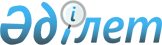 О предоставлении мер социальной поддержки специалистам в области здравоохранения, образования, социального обеспечения, культуры, спорта и агропромышленного комплекса, государственным служащим аппаратов акимов села, сельских округов, прибывшим для работы и проживания в сельские населенные пункты Павлодарского района на 2021 годРешение Павлодарского районного маслихата Павлодарской области от 12 февраля 2021 года № 2/16. Зарегистрировано Департаментом юстиции Павлодарской области 19 февраля 2021 года № 7214
      В соответствии с пунктом 8 статьи 18 Закона Республики Казахстан от 8 июля 2005 года "О государственном регулировании развития агропромышленного комплекса и сельских территорий", постановлением Правительства Республики Казахстан от 18 февраля 2009 года № 183 "Об определении размеров предоставления мер социальной поддержки специалистам в области здравоохранения, образования, социального обеспечения, культуры, спорта и агропромышленного комплекса, государственным служащим аппаратов акимов сел, поселков, сельских округов, прибывшим для работы и проживания в сельские населенные пункты" и приказом Министра национальной экономики Республики Казахстан от 6 ноября 2014 года № 72 "Об утверждении Правил предоставления мер социальной поддержки специалистам в области здравоохранения, образования, социального обеспечения, культуры, спорта и агропромышленного комплекса, государственным служащим аппаратов акимов сел, поселков, сельских округов, прибывшим для работы и проживания в сельские населенные пункты", Павлодарский районный маслихат РЕШИЛ:
      1. Предоставить в 2021 году специалистам в области здравоохранения, образования, социального обеспечения, культуры, спорта и агропромышленного комплекса, государственным служащим аппаратов акимов села, сельских округов, прибывшим для работы и проживания в сельские населенные пункты Павлодарского района, подъемное пособие в сумме, равной стократному месячному расчетному показателю.
      2. Предоставить в 2021 году специалистам в области здравоохранения, образования, социального обеспечения, культуры, спорта и агропромышленного комплекса, государственным служащим аппаратов акимов села, сельских округов, прибывшим для работы и проживания в сельские населенные пункты Павлодарского района, бюджетный кредит для приобретения или строительства жилья в сумме, не превышающей одну тысячу пятисоткратного размера месячного расчетного показателя. 
      3. Контроль за исполнением настоящего решения возложить на постоянную комиссию районного маслихата по вопросам социальной сферы, обеспечения прав и законных интересов граждан.
      4. Настоящее решение вводится в действие со дня его первого официального опубликования.
					© 2012. РГП на ПХВ «Институт законодательства и правовой информации Республики Казахстан» Министерства юстиции Республики Казахстан
				
      Председатель сессии Павлодарского районного маслихата 

Б. Баткеев

      Секретарь Павлодарского районного маслихата 

А. Шайхимов
